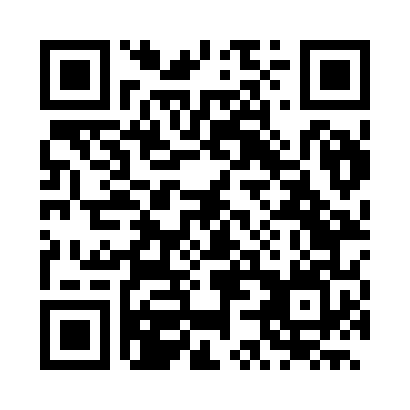 Prayer times for Terenos, BrazilWed 1 May 2024 - Fri 31 May 2024High Latitude Method: NonePrayer Calculation Method: Muslim World LeagueAsar Calculation Method: ShafiPrayer times provided by https://www.salahtimes.comDateDayFajrSunriseDhuhrAsrMaghribIsha1Wed4:415:5611:362:525:176:272Thu4:415:5611:362:515:166:273Fri4:415:5711:362:515:156:264Sat4:425:5711:362:515:156:265Sun4:425:5811:362:505:146:266Mon4:425:5811:362:505:146:257Tue4:435:5811:362:495:136:258Wed4:435:5911:362:495:136:249Thu4:435:5911:362:495:126:2410Fri4:436:0011:362:485:126:2411Sat4:446:0011:362:485:116:2312Sun4:446:0011:362:485:116:2313Mon4:446:0111:362:485:116:2314Tue4:456:0111:362:475:106:2215Wed4:456:0211:362:475:106:2216Thu4:456:0211:362:475:106:2217Fri4:456:0211:362:475:096:2218Sat4:466:0311:362:465:096:2119Sun4:466:0311:362:465:096:2120Mon4:466:0411:362:465:086:2121Tue4:476:0411:362:465:086:2122Wed4:476:0411:362:465:086:2123Thu4:476:0511:362:455:086:2124Fri4:486:0511:362:455:076:2025Sat4:486:0611:362:455:076:2026Sun4:486:0611:372:455:076:2027Mon4:496:0611:372:455:076:2028Tue4:496:0711:372:455:076:2029Wed4:496:0711:372:455:076:2030Thu4:506:0811:372:455:066:2031Fri4:506:0811:372:455:066:20